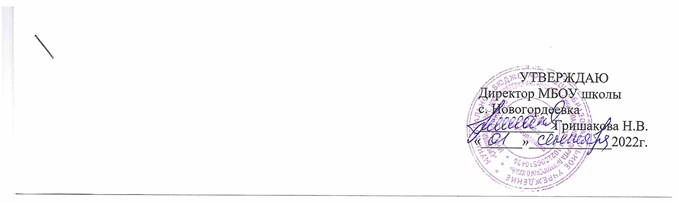 План работы хора (музыкальной студии «Истоки»)  МБОУ школа с. Новогордеевкана 2022-2023 учебный год№ п/пСрокиМероприятия1октябрьДень пожилого человека. «Поздравляем с днем учителя!»2ноябрьДень Матери России3декабрьВыступление на новогодних ёлках4январьРождественские встречи5февраль«Защитникам Отечества»,6март«С праздником весны!»7апрельФестиваль «Маленькая страна»8май«Победа, победа!», «Прощание с начальной школой», «Последний звонок»9июньДень защиты детей, «Выпускной бал»